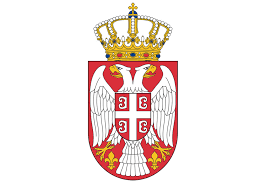 Република СрбијаБОРСКИ УПРАВНИ ОКРУГБрој: 914-401-3/2021-0326.01. 2021. године             Б о рУГОВОР О ПОСЛОВНОЈ САРАДЊИза услуге чишћења јавна набавка1/2021Закључен у Бору дана 26. јануара 2021. године, између:БОРСКОГ УПРАВНОГ ОКРУГА, Бор, у ул. Моше Пијаде бр. 19, кога заступа начелник Мр Владимир Станковић, ул.Моше Пијаде 19, ПИБ 104190208,  ( у даљем тексту корисник услуга)Слободан Јеленковић пр. агенција за чишћење „Код Баџе“ са седиштем у Бору, предузетник Слободан Јеленковић, ул. Омладинских бригада бр.13, ПИБ 100567476, матични број 52244013, текући рачун број 145-1915-50 (у даљем тексту давалац услуга)Члан 1.Давалац усуга се обавезује, да за корисника услуга, обавља послове спремања и чишћења пословног простора који се налази у ул. Моше Пијаде бр. 19 у Бору и канцеларијског простора Републичке инспекције у ул. Трг Ђорђа Станојевића бр. 1 у Неготину, и то у Бору 17 канцеларија, 3 санитарна чвора и припадајуће ходнике и у Неготину 7 канцеларија, 2 санитарна чвора и припадајуће ходнике.Члан 2.Давалац услуга се обавезује да врши одржавање хигијене горе наведеног пословног простора корисника услуга и то:Чишћење ходникаКанцеларијског простораСанитарних чвороваЧлан 3.Корисник услуга се обавезује да даваоцу услуга исплати услуге из члана 1. и 2.  овог  уговара у укупном износу од 576.000,00, динара (петстотина седамдесет шест хиљаде динара) за 2021. годину, сукцесивно, на основу фактура које ће давалац услуга достављати кориснику услуга сваког месеца по 48.000,00 динара (четрдесет осам хиљаде динара), а на основу спроведеног поступка јавне набавке, број 914-401-3/2021-03. Члан 4.Овај Уговор се примењује од јануара 2021. године. Уговор се закључује на период од годину дана, с тим што свака страна може раскинути уговор уз отказни рок од месец дана.Члан 5.Све евентуално настале спорове уговорене стране ће настојати да међусобно реше. У супротном, спорови ће се решавати пред надлежним судом.Члан 6.Овај Уговор је сачињен у четири примерка, од којих по два за сваку од уговорних страна.   ДАВАЛАЦ УСЛУГА                                                           КОРИСНИК УСЛУГА    Агенција за чишћење                                                      Начелник Борског управног            „Код Баџе“                                                                                       округа    Јеленковић Слободан                                                            мр Владимир Станковић     